Некоммерческая организация 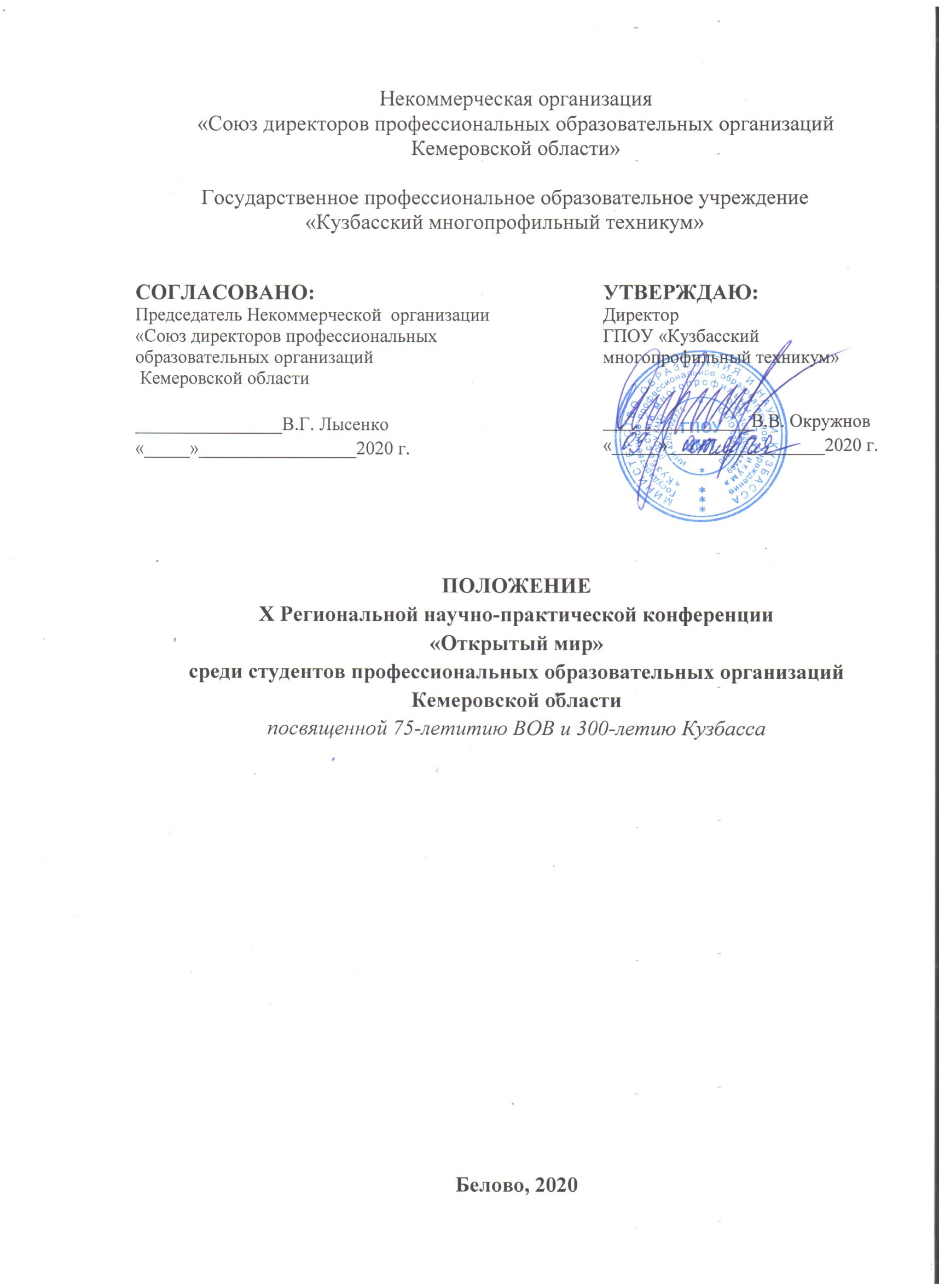 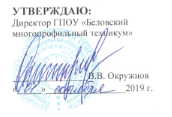 «Союз директоров профессиональных образовательных организаций Кемеровской области»ПОЛОЖЕНИЕX Региональной научно-практической конференции«Открытый мир»среди студентов профессиональных образовательных организацийКемеровской областипосвященной 75-летитию ВОВ и 300-летию КузбассаБелово, 20201. Общие  положения1.1. Настоящее Положение о X Региональной научно-практической конференции «Открытый мир» посвященной 75-летитию ВОВ и 300-летию Кузбасса (далее - Конференция) устанавливает цели, задачи, порядок организации и регламент проведения Конференции среди студентов профессиональных образовательных организаций Кемеровской области в ГПОУ «Кузбасский многопрофильный техникум».1.2. Организаторы конференции:- Некоммерческая организация «Союз директоров профессиональных образовательных организаций Кемеровской области»;- Государственное профессиональное образовательное учреждение «Кузбасский многопрофильный техникум».2. Цели Конференции2.1. Привлечение студентов к научно-исследовательской, проектной деятельности, оценка их интеллектуального, творческого потенциала.2.2. Содействие повышению качества профессиональной подготовки рабочих кадров и специалистов за счет внедрения эффективных методов организации учебного процесса и проектно-исследовательских технологий. 2.3. Обмен и распространение положительного опыта реализации научно-исследовательской, проектной деятельности.3. Задачи Конференции3.1. Способствовать активизации познавательной, исследовательской и творческой деятельности студентов.3.2. Содействовать обсуждению развития научных исследований в различных областях науки, техники, истории, культуры, социальной сферы.3.3. Выявлять, поддерживать и поощрять лучшие исследовательские проекты и работы.4. Участники Конференции 4.1. В Конференции принимают участие студенты профессиональных образовательных организаций Кемеровской области, проявляющие интерес к исследовательской и проектной деятельности.4.2. Участники Конференции могут представить работу в соавторстве (не более двух человек), выполненную под научным руководством педагога.5. Направления работы Конференции  5.1. Экологические проблемы России, Кузбасса; 5.2. Современные отрасли промышленности (транспорт, строительство, энергетика): состояние, технологии, инновации, перспективы;  5.3. Естественно-математические, гуманитарные науки: история и перспективы развития;5.4. Великая победа в событиях, датах, людях (2020 год - «Год памяти и славы»);5.5. Кузбасс-жемчужина Сибири (краеведение);5.6. Актуальные проблемы российской молодежи.6. Порядок и срок проведения Конференции6.1.  Формат поведения Конференции – заочный.6.2. Дата проведения конференции  - 11 декабря 2020 г.6.3. Заявки на участие в Конференции и тезисы направляются на электронный адрес elena-mihailova0608@mail.ru до 06.12.2020 года (бланк заявки Приложение А) в формате doc.6.4. По результатам работы Конференции, в течение 10 дней после окончания мероприятия будет издан электронный сборник, который будет размещен и доступен для скачивания на главной странице официального сайта ГПОУ КМТ (http://www.pu5belovo.ru/).6.5. В сборник будут включены тезисы в авторской редакции, допустимое содержание заимствованного текста не должно превышать 40%.6.6. Для всех участников Конференции предоставивших тезисы в соответствии с требованиями п. 6.5 настоящего Положения будет оформлен электронный сертификат, который будет размещен  и доступен для скачивания в день проведения Конференции (11.12.2020 г.) на официальном сайте ГПОУ КМТ в разделе «Методическая работа», «НПК Открытый мир».7. Требования к оформлению, содержанию тезисов7.1. Публикационный материал (тезис) должен быть оформлен следующим образом:- объем не более трех печатных страниц (включая рисунки, таблицы, схемы, литературные источники);- технические требования: шрифт - Times New Roman, размер - 14 пт, интервал - одинарный, поля  левое, правое, верхнее, нижнее по – 2 см, выровнен по ширине (Образец оформления тезиса представлен в Приложении Б).7.2. Материалы направляются на электронный адрес оргкомитета в формате doc.7.3. Тезис должен содержать цели, задачи, этапы, методы исследования, анализ полученных результатов, практические рекомендации.7.4. Страницы тезиса не нумеруются, таблицы, рисунки, схемы, диаграммы размещаются по тексту и не должны выходить за пределы указанных полей.8. Критерии оценки представленных работКритериями оценки представленных работ являются:8.1. Актуальность выбранного исследования;8.2. Качественный анализ состояния проблемы, отражающий степень знакомства автора с современным состоянием проблемы;8.3. Оригинальность решения проблемы;8.4. Грамотность и логичность изложения, владение научным аппаратом;8.5. Практическая и теоретическая значимость исследования;8.6. Выводы, заключения о проведенной исследовательской работе;8.7. Оформление тезиса в соответствии с заявленными требованиями.9. Награждение9.1. Представленные на Конференцию тезисы оцениваются коллегиально на основании суммарного мнения членов жюри (состав жюри отражен в Приложении В). 9.2. Решение о присуждении призовых мест фиксируется в Протоколах, публикуется на официальном сайте ГПОУ КМТ в разделе «Методическая работа», «НПК Открытый мир» 14 декабря 2020 г. после 14.00.9.3. Студенты, признанные победителями, награждаются Дипломами I, II, III степени, научные руководители Благодарственными письма. Данные наградные документы направляются в адрес электронной почты научного руководителя, который был указан в заявке. По всем возникшим вопросам организации и проведения Конференции обращаться по тел.89133147521, ст. методист Михайлова Елена Николаевна.Приложение АЗАЯВКА НА УЧАСТИЕВ X Региональной научно-практической конференции«Открытый мир»посвященной 75-летитию ВОВ и 300-летию Кузбасса «____»________________2020 г.     Приложение БРАСЧЕТНАЯ ОЦЕНКА КОЛИЧЕСТВА ВЫБРОСОВ ВРЕДНЫХ ВЕЩЕСТВ В ВОЗДУХ ОТ АВТОМОБИЛЬНОГО ТРАНСПОРТА (пустая строка)Иванов И.И.Петров С.С., преподавательГПОУ «Кузбасский многопрофильный  техникум», г. Белово(пустая строка)Текст, текст, текст, текст, текст, текст, текст, текст, текст, текст, текст(пустая строка)Список литературыПриложение ВСостав жюри X Региональной научно-практической конференции «Открытый мир»посвященной 75-летитию ВОВ и 300-летию КузбассаНаправление «Экологические проблемы России, Кузбасса»:Законнова Людмила Ивановна, д.б.н., главный научный сотрудник филиала ФГОУ ВО КузГТУ г. Белово, методист ГПОУ КМТ;Пономаренко Маргарита Михайловна, заместитель директора по учебно-производственной работе ГПОУ КМТ;Гулина Ирина Юрьевна, зам. директора производственной практики ГПОУ КМТ;Сафина Лариса Владимировна, методист ГПОУ КМТ.Направление «Современные отрасли промышленности (транспорт, строительство, энергетика): состояние, технологии, инновации, перспективы»:Ещеркин Павел Васильевич, к.т.н., преподаватель филиала ФГОУ ВО КузГТУ г. Белово;Мостовых Татьяна Николаевна, зав. заочным отделением ГПОУ КМТ;Трушина Ольга Витальевна, преподаватель, методист ГПОУ КМТ.Направление «Естественно-математические, гуманитарные науки: история и перспективы развития»:Ельцова Елена Валерьевна, к.т.н., преподаватель филиала ФГОУ ВО КузГТУ г. Белово;Анохина Алевтина Рифгатовна, заместитель директора по учебной работе ГПОУ КМТ;Екимова Мария Владиславовна, преподаватель, председатель ЦМК естественно-научных и математических дисциплин ГПОУ КМТ.Направление «Великая победа в событиях, датах и людях (2020 год - «Год памяти и славы»)Чиркова Наталья Валерьевна, к.ф.н., директор ГПОУ БПК;Анисимова Татьяна Владимировна, преподаватель, председатель ЦМК общеобразовательных дисциплин ГПОУ КМТ;Тимофеева Инга Сергеевна, преподаватель, председатель ЦМК социально-экономических и гуманитарных дисциплин ГПОУ КМТ;Кротова Оксана Алексеевна, педагог дополнительного образования ГПОУ КМТ.Направление «Кузбасс-жемчужина Сибири (краеведение)»Колечкина Ирина Павловна, к.э.н., доцент, преподаватель филиала ФГОУ ВО КузГТУ г. Белово;Цаан Ирина Викторовна, преподаватель, заведующий дневным отделением ГПОУ КМТ;Михайлова Елена Николаевна, старший методист ГПОУ КМТ;Еремина Елена Николаевна, методист ГПОУ КМТ.Направление «Актуальные проблемы российской молодежи»:Окружнов Вадим Владимирович, директор ГПОУ КМТ;Долженко Маргарита Леонидовна, методист ГБУ ДПО «КРИРПО», методист ГПОУ КМТ;Остромиллер Лариса Борисовна, заместитель директора по воспитательной работе ГПОУ КМТ;Терещенко Анна Ивановна, методист ГПОУ КМТ.Государственное профессиональное образовательное учреждение«Кузбасский многопрофильный техникум»СОГЛАСОВАНО:Председатель Некоммерческой  организации «Союз директоров профессиональных образовательных организаций Кемеровской области________________В.Г. Лысенко«_____»_________________2020 г.УТВЕРЖДАЮ:Директор ГПОУ «Кузбасский многопрофильный техникум»________________В.В. Окружнов«_____»_________________2020 г.Полное наименование профессиональной образовательной организацииФ.И.О. руководителя ПООУчастник НПКУчастник НПКФ.И.О (полностью)Ф.И.О (полностью) в дательном падежеКурс обученияНаправление КонференцииНаименование темы работыНаучный руководитель Научный руководитель Ф.И.О (полностью)Ф.И.О (полностью) в дательном падежеДолжностьКонтактный телефонE-mail